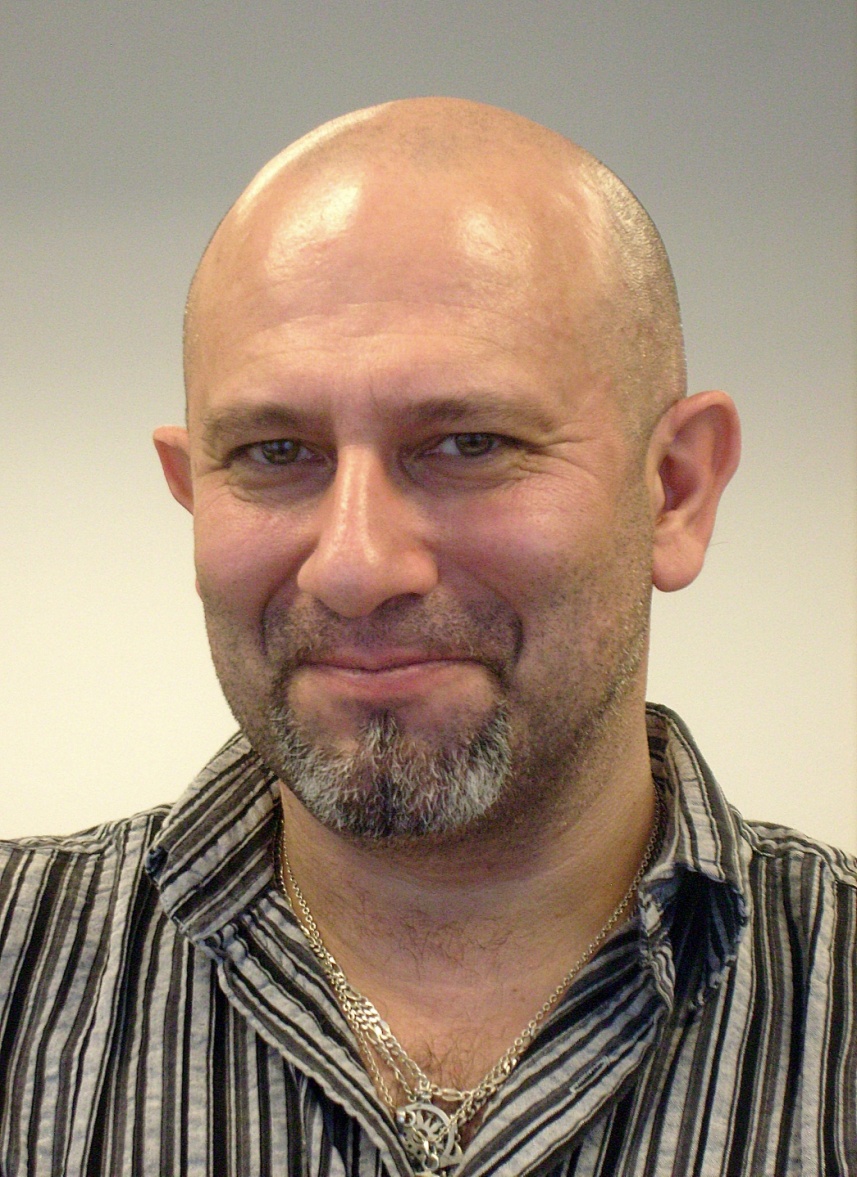 Günter HujberNarozen 20.5.1966 v Šumperku. Žije a tvoří ve Velkých Losinách. Výtvarník autodidakt - vystudoval VUT Fakultu strojní v Brně, kde také začaly jeho první výtvarné pokusy tužkou - kresba aktu a surrealistických vizí. Posléze začal s prvními pokusy s klasickou olejomalbou na plátně. Tuto techniku po několika letech nahrazuje vlastní technikou založenou na kombinaci malby akrylovou a olejovou barvou na dřevěných deskách polepených plátnem a kovovými fragmenty. Je plná symbolů a vícesmyslů. Od roku 2005 se věnuje především tvorbě grafické – jedná se o techniku tečkované suché jehly na měděných deskách, dotvořených leptáním, kladivem a různými nástroji. Od roku 2008 se začíná věnovat tvorbě ex libris pro sběratele z celého světa. Inspirací bývá většinou momentální podprahový vjem, hudba (od klasické až přes experimentální a alternativní), literatura (B.Hrabal, F Kafka, Richard Bach, Ray Bradbury) a hlavně lidské tělo, které zachycuje téměř ve všech svých dílech v jeho dokonalosti i nedokonalosti. Posledním, ne v pořadí, je láska k přírodě, zvířatům a meditaci, která otevírá bránu do jiných světů…….Kromě výtvarné činnosti se zabývá také psaním poesie (básnické sbírky Mravenčení, Barvičky, Strmělky a Pár stroužků česneku), fotografováním a nahráváním alternativní hudby.  Působí v několika výtvarných sdruženích: Art-kolegium (Praha), SSPE - Spolek sběratelů a přátel exlibris, DEG - Německá společnost sběratelů exlibris, UVUO (Unie výtvarných umělců Olomoucka) .Výstavy (včetně společných): Česká republika - Velké Losiny, Šumperk, Úsov, Zábřeh, Olomouc, Praha, Mariánské Lázně, Veltrusy, Děčín, Klánovice, Mělník, Kostelec nad Černými lesy, Karlovy Vary, Zlín, Ústí nad Orlicí Rakousko - Vídeň, Hohenberg, Lilienfeld Maďarsko - GyörujbaratUSA - Florida (Artfusion gallery) Francie - L´Hay Les Roses (Paris) Čína - Tianjin, Peking (První cena Mezinárodní soutěže erotické exlibris 2011), TaiwanDánsko - Frederikshavn KunstmuseumBělorusko - Minsk (Museum moderního umění)Itálie, Argentina, Polsko, Bulharsko   ………..Soutěže-oceněníBest of Show at Czech Art Festival - 2005 v Českých BudějovicíchPrvní místo TV Nova soutěže o nejlepší portrét Ozzy Osbourne 2007 (osobní setkání s O.Osbournem)První místo Mezinárodní soutěže erotické Exlibris 2011 v PekinguDruhé místo na 3.mezinárodní soutěži ex libris ve VarněKontakt: Günter HUJBER, Kosmonautů 545, 78815 Velké LosinyTel: 604761700E-mail: hujberg@seznam.czInternet stránky: www. gunterhujber.cz                             Co mám rád.                 (ze sbírky Barvičky)Rozbité gramofonové desky, které někdo ztratil přesně uprostřed křižovatky,polibek psa,který pro tebe ulovil smrkovou šišku,úsměv prodavačky,kterou požádáš skoro o nemožné,to všechno mám rád.Milý dopis od někoho,  koho už jsi smazal ze svého adresáře,nezřetelný zvláštní stín, který vrhá staré koloopřené o roh domu tak,že krátkou chvíli přemýšlíš,kdo tam stojí,nebezpečná procházka po zakázané louce,to všechno mám rád.Obraz na zdi,vyvolávající krásné vzpomínky,tóny oblíbené hudby,kroužící kolem dokola hlavy a zpívající,že všechno je jen iluze,žádost o chybějící úsměv od člověka,který doposud dělal, že tě nezná,to všechno mám rád.Bronzovou sošku bohyně plodnostis ulomenou nohou,kousky roztaveného a znovu ztuhlého cínu,který vytváří imaginární krajiny,které patrně nikdy neuvidíš,nesmyslné řeči přítele,na kterého se tvá dcera zlobí,protože jí zašpinil oblíbenou panenku,to jsou všechno věci, které potřebuji a tohle všechno mám rád…….  